UNDERGRADUATE CURRICULUM COMMITTEE (UCC)
PROPOSAL FORM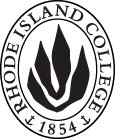 Cover page	scroll over blue text to see further important instructions: [if not working select “COMMents on rollover” in your Word preferences under view] please read these.N.B. Please do not use highlight to select choices within a category but simply delete the options that do not apply to your proposal (e.g. in A.2 if this is a course revision proposal, just delete the creation and deletion options and the various program ones, so it reads “course revision”) Do not ever delete any of the numbered categories—if they do not apply leave them blank. ALL numbered categories in section (A) must be completed. If there are no resources impacted it is okay to put “none” in A. 7C. Program Proposals   complete only what is relevant to your proposal if this is a revision, but include the enrollment numbers for all proposals. Delete section C  if the proposal is not revising, creating, deleting or suspending any progam. D. SignaturesChanges that affect General Education in any way MUST be approved by ALL Deans and COGE Chair.Changes that directly impact more than one department/program MUST have the signatures of all relevant department chairs, program directors, and their relevant dean (e.g. when creating/revising a program using courses from other departments/programs). Check UCC manual 4.2 for further guidelines on whether the signatures need to be approval or acknowledgement.Proposals that do not have appropriate approval signatures will not be considered. Type in name of person signing and their position/affiliation.Send electronic files of this proposal and accompanying catalog copy to curriculum@ric.edu and a printed signature copy of this whole form to the current Chair of UCC. Check UCC website for due dates.D.1. Approvals: required from programs/departments/deans who originate the proposal. THESE may include multiple departments, e.g., for joint/interdisciplinary proposals. D.2. Acknowledgements: REQUIRED from OTHER PROGRAMS/DEPARTMENTS (and their relevant deans if not already included above) that are IMPACTED BY THE PROPOSAL. SIGNATURE DOES NOT INDICATE APPROVAL, ONLY AWARENESS THAT THE PROPOSAL IS BEING SUBMITTED. CONCERNS SHOULD BE BROUGHT TO THE UCC COMMITTEE MEETING FOR DISCUSSION; all faculty are welcome to attend.A.1. Course or programJustice Studies B. A. (Major and Minor)Justice Studies B. A. (Major and Minor)Justice Studies B. A. (Major and Minor)Justice Studies B. A. (Major and Minor)Replacing A. 1b. Academic unitFaculty of Arts and Sciences |Faculty of Arts and Sciences |Faculty of Arts and Sciences |Faculty of Arts and Sciences |A.2. Proposal typeProgram:  revision |  Program:  revision |  Program:  revision |  Program:  revision |  A.3. OriginatorDesirée CiambroneHome departmentSociologySociologySociologyA.4. Context and Rationale Note: Must include additional information in smart tip for all new programsIn order to remain timely and reflect the direction of the field as well as students’ interests and anticipated career paths we have closely reviewed the courses in our curriculum.  In line with current trends and scholarship, we are integrating courses with a global perspective as well as several cutting-edge topics into the Justice Studies curriculum for both the major and the minor. These changes reflect our commitment to offering our students a broad notion of justice. Unlike a criminal justice program, we expand our treatment of justice beyond policing and corrections to include a wide range of lived experiences and policy at the micro and macro levels. We propose changes in two areas:  introduction to the major and required electives for both major and minor. As introductory courses for the major, we have added an option of three cross discipline introductory level courses, providing students with an introduction to key concepts in the social sciences, while allowing them to focus on Law, Psychology, or Sociology.  In addition to PSYC 110, we have added POL 208 (introduction to the Law), PSYC 215 (Social Psychology), and SOC 200 (Introduction to Sociology) to this bundling. These options are beneficial for double majors and minors across these disciplines.  In addition, we are replacing PHIL 206 with a new course (which will be in a separate proposal), PHIL 208 (Introduction to Theories of Justice) developed to compliment the Justice Studies curriculum. The course is tailored to Justice Studies and acts as a preparation for students wanting to take another philosophy cognate. Lastly, we have also included our own field experience course (SOC 435) as an internship option.In terms of required electives, we have included several cross disciplinary courses from ANTH, CSCI and POL geared toward students’ varied interests, including environmental justice, forensics, and human rights.  In addition, students are increasingly interested in immigration, migrant experiences, law, and policy. To this end, we have developed a SOC 324 course on immigration (also in a separate course proposal) and have switched PHIL 315 for PHIL 322.  We have deleted the HIST/POL 315, PHIL 315, and MGT 341 as required electives as they no longer quite fit the revised programs’ focus, which is hoping for a greater diversity.The required elective offerings for the JSTD minor makes the same deletions as the major and have added the following courses: ANTH 347, PHIL 322, POL331, POL 344, SOC 320, SOC 324, and SOC 345. 	For the revised BA program students still take 14 courses and will have a  new minimum of 50  credit hours (as opposed to 52) because of  the addition of SOC 435  with its variable credit count and the 3 credit PHIL 322 if both are chosen, but the maximum is raised by one, from 55 to 56.The Minor will change from 26-28 to 25-28 credits because of a new 3 credit option in the required electives.In order to remain timely and reflect the direction of the field as well as students’ interests and anticipated career paths we have closely reviewed the courses in our curriculum.  In line with current trends and scholarship, we are integrating courses with a global perspective as well as several cutting-edge topics into the Justice Studies curriculum for both the major and the minor. These changes reflect our commitment to offering our students a broad notion of justice. Unlike a criminal justice program, we expand our treatment of justice beyond policing and corrections to include a wide range of lived experiences and policy at the micro and macro levels. We propose changes in two areas:  introduction to the major and required electives for both major and minor. As introductory courses for the major, we have added an option of three cross discipline introductory level courses, providing students with an introduction to key concepts in the social sciences, while allowing them to focus on Law, Psychology, or Sociology.  In addition to PSYC 110, we have added POL 208 (introduction to the Law), PSYC 215 (Social Psychology), and SOC 200 (Introduction to Sociology) to this bundling. These options are beneficial for double majors and minors across these disciplines.  In addition, we are replacing PHIL 206 with a new course (which will be in a separate proposal), PHIL 208 (Introduction to Theories of Justice) developed to compliment the Justice Studies curriculum. The course is tailored to Justice Studies and acts as a preparation for students wanting to take another philosophy cognate. Lastly, we have also included our own field experience course (SOC 435) as an internship option.In terms of required electives, we have included several cross disciplinary courses from ANTH, CSCI and POL geared toward students’ varied interests, including environmental justice, forensics, and human rights.  In addition, students are increasingly interested in immigration, migrant experiences, law, and policy. To this end, we have developed a SOC 324 course on immigration (also in a separate course proposal) and have switched PHIL 315 for PHIL 322.  We have deleted the HIST/POL 315, PHIL 315, and MGT 341 as required electives as they no longer quite fit the revised programs’ focus, which is hoping for a greater diversity.The required elective offerings for the JSTD minor makes the same deletions as the major and have added the following courses: ANTH 347, PHIL 322, POL331, POL 344, SOC 320, SOC 324, and SOC 345. 	For the revised BA program students still take 14 courses and will have a  new minimum of 50  credit hours (as opposed to 52) because of  the addition of SOC 435  with its variable credit count and the 3 credit PHIL 322 if both are chosen, but the maximum is raised by one, from 55 to 56.The Minor will change from 26-28 to 25-28 credits because of a new 3 credit option in the required electives.In order to remain timely and reflect the direction of the field as well as students’ interests and anticipated career paths we have closely reviewed the courses in our curriculum.  In line with current trends and scholarship, we are integrating courses with a global perspective as well as several cutting-edge topics into the Justice Studies curriculum for both the major and the minor. These changes reflect our commitment to offering our students a broad notion of justice. Unlike a criminal justice program, we expand our treatment of justice beyond policing and corrections to include a wide range of lived experiences and policy at the micro and macro levels. We propose changes in two areas:  introduction to the major and required electives for both major and minor. As introductory courses for the major, we have added an option of three cross discipline introductory level courses, providing students with an introduction to key concepts in the social sciences, while allowing them to focus on Law, Psychology, or Sociology.  In addition to PSYC 110, we have added POL 208 (introduction to the Law), PSYC 215 (Social Psychology), and SOC 200 (Introduction to Sociology) to this bundling. These options are beneficial for double majors and minors across these disciplines.  In addition, we are replacing PHIL 206 with a new course (which will be in a separate proposal), PHIL 208 (Introduction to Theories of Justice) developed to compliment the Justice Studies curriculum. The course is tailored to Justice Studies and acts as a preparation for students wanting to take another philosophy cognate. Lastly, we have also included our own field experience course (SOC 435) as an internship option.In terms of required electives, we have included several cross disciplinary courses from ANTH, CSCI and POL geared toward students’ varied interests, including environmental justice, forensics, and human rights.  In addition, students are increasingly interested in immigration, migrant experiences, law, and policy. To this end, we have developed a SOC 324 course on immigration (also in a separate course proposal) and have switched PHIL 315 for PHIL 322.  We have deleted the HIST/POL 315, PHIL 315, and MGT 341 as required electives as they no longer quite fit the revised programs’ focus, which is hoping for a greater diversity.The required elective offerings for the JSTD minor makes the same deletions as the major and have added the following courses: ANTH 347, PHIL 322, POL331, POL 344, SOC 320, SOC 324, and SOC 345. 	For the revised BA program students still take 14 courses and will have a  new minimum of 50  credit hours (as opposed to 52) because of  the addition of SOC 435  with its variable credit count and the 3 credit PHIL 322 if both are chosen, but the maximum is raised by one, from 55 to 56.The Minor will change from 26-28 to 25-28 credits because of a new 3 credit option in the required electives.In order to remain timely and reflect the direction of the field as well as students’ interests and anticipated career paths we have closely reviewed the courses in our curriculum.  In line with current trends and scholarship, we are integrating courses with a global perspective as well as several cutting-edge topics into the Justice Studies curriculum for both the major and the minor. These changes reflect our commitment to offering our students a broad notion of justice. Unlike a criminal justice program, we expand our treatment of justice beyond policing and corrections to include a wide range of lived experiences and policy at the micro and macro levels. We propose changes in two areas:  introduction to the major and required electives for both major and minor. As introductory courses for the major, we have added an option of three cross discipline introductory level courses, providing students with an introduction to key concepts in the social sciences, while allowing them to focus on Law, Psychology, or Sociology.  In addition to PSYC 110, we have added POL 208 (introduction to the Law), PSYC 215 (Social Psychology), and SOC 200 (Introduction to Sociology) to this bundling. These options are beneficial for double majors and minors across these disciplines.  In addition, we are replacing PHIL 206 with a new course (which will be in a separate proposal), PHIL 208 (Introduction to Theories of Justice) developed to compliment the Justice Studies curriculum. The course is tailored to Justice Studies and acts as a preparation for students wanting to take another philosophy cognate. Lastly, we have also included our own field experience course (SOC 435) as an internship option.In terms of required electives, we have included several cross disciplinary courses from ANTH, CSCI and POL geared toward students’ varied interests, including environmental justice, forensics, and human rights.  In addition, students are increasingly interested in immigration, migrant experiences, law, and policy. To this end, we have developed a SOC 324 course on immigration (also in a separate course proposal) and have switched PHIL 315 for PHIL 322.  We have deleted the HIST/POL 315, PHIL 315, and MGT 341 as required electives as they no longer quite fit the revised programs’ focus, which is hoping for a greater diversity.The required elective offerings for the JSTD minor makes the same deletions as the major and have added the following courses: ANTH 347, PHIL 322, POL331, POL 344, SOC 320, SOC 324, and SOC 345. 	For the revised BA program students still take 14 courses and will have a  new minimum of 50  credit hours (as opposed to 52) because of  the addition of SOC 435  with its variable credit count and the 3 credit PHIL 322 if both are chosen, but the maximum is raised by one, from 55 to 56.The Minor will change from 26-28 to 25-28 credits because of a new 3 credit option in the required electives.In order to remain timely and reflect the direction of the field as well as students’ interests and anticipated career paths we have closely reviewed the courses in our curriculum.  In line with current trends and scholarship, we are integrating courses with a global perspective as well as several cutting-edge topics into the Justice Studies curriculum for both the major and the minor. These changes reflect our commitment to offering our students a broad notion of justice. Unlike a criminal justice program, we expand our treatment of justice beyond policing and corrections to include a wide range of lived experiences and policy at the micro and macro levels. We propose changes in two areas:  introduction to the major and required electives for both major and minor. As introductory courses for the major, we have added an option of three cross discipline introductory level courses, providing students with an introduction to key concepts in the social sciences, while allowing them to focus on Law, Psychology, or Sociology.  In addition to PSYC 110, we have added POL 208 (introduction to the Law), PSYC 215 (Social Psychology), and SOC 200 (Introduction to Sociology) to this bundling. These options are beneficial for double majors and minors across these disciplines.  In addition, we are replacing PHIL 206 with a new course (which will be in a separate proposal), PHIL 208 (Introduction to Theories of Justice) developed to compliment the Justice Studies curriculum. The course is tailored to Justice Studies and acts as a preparation for students wanting to take another philosophy cognate. Lastly, we have also included our own field experience course (SOC 435) as an internship option.In terms of required electives, we have included several cross disciplinary courses from ANTH, CSCI and POL geared toward students’ varied interests, including environmental justice, forensics, and human rights.  In addition, students are increasingly interested in immigration, migrant experiences, law, and policy. To this end, we have developed a SOC 324 course on immigration (also in a separate course proposal) and have switched PHIL 315 for PHIL 322.  We have deleted the HIST/POL 315, PHIL 315, and MGT 341 as required electives as they no longer quite fit the revised programs’ focus, which is hoping for a greater diversity.The required elective offerings for the JSTD minor makes the same deletions as the major and have added the following courses: ANTH 347, PHIL 322, POL331, POL 344, SOC 320, SOC 324, and SOC 345. 	For the revised BA program students still take 14 courses and will have a  new minimum of 50  credit hours (as opposed to 52) because of  the addition of SOC 435  with its variable credit count and the 3 credit PHIL 322 if both are chosen, but the maximum is raised by one, from 55 to 56.The Minor will change from 26-28 to 25-28 credits because of a new 3 credit option in the required electives.A.5. Student impactMust include to explain why this change is being made?Students’ choices will be expanded; they will have the opportunity to take courses that survey a variety of justice issues. Students’ choices will be expanded; they will have the opportunity to take courses that survey a variety of justice issues. Students’ choices will be expanded; they will have the opportunity to take courses that survey a variety of justice issues. Students’ choices will be expanded; they will have the opportunity to take courses that survey a variety of justice issues. Students’ choices will be expanded; they will have the opportunity to take courses that survey a variety of justice issues. A.6.a. Impact on other programs The impact on other programs is minimal and the addition of courses from ANTH, CSCI, PHIL, POL, PSYC and SOC is expected to have a positive impact on these programs in terms of enrollment. In addition, exposure to other disciplines may lead students to explore a double major or minor in participating programs. In terms of psychology, there may be some impact as PSYC 110 is changed to an option but given the popularity of the topic and amount of double majors we expect this impact to be negligible. HIST will be notified we are deleting HIST 315 as a course option in the electives, this is cross-listed with POL 315 and should have little impact on that course’s enrollment as it is only one of many electives. We are also removing PHIL 315 and MGT 341 from the list of required electives.The impact on other programs is minimal and the addition of courses from ANTH, CSCI, PHIL, POL, PSYC and SOC is expected to have a positive impact on these programs in terms of enrollment. In addition, exposure to other disciplines may lead students to explore a double major or minor in participating programs. In terms of psychology, there may be some impact as PSYC 110 is changed to an option but given the popularity of the topic and amount of double majors we expect this impact to be negligible. HIST will be notified we are deleting HIST 315 as a course option in the electives, this is cross-listed with POL 315 and should have little impact on that course’s enrollment as it is only one of many electives. We are also removing PHIL 315 and MGT 341 from the list of required electives.The impact on other programs is minimal and the addition of courses from ANTH, CSCI, PHIL, POL, PSYC and SOC is expected to have a positive impact on these programs in terms of enrollment. In addition, exposure to other disciplines may lead students to explore a double major or minor in participating programs. In terms of psychology, there may be some impact as PSYC 110 is changed to an option but given the popularity of the topic and amount of double majors we expect this impact to be negligible. HIST will be notified we are deleting HIST 315 as a course option in the electives, this is cross-listed with POL 315 and should have little impact on that course’s enrollment as it is only one of many electives. We are also removing PHIL 315 and MGT 341 from the list of required electives.The impact on other programs is minimal and the addition of courses from ANTH, CSCI, PHIL, POL, PSYC and SOC is expected to have a positive impact on these programs in terms of enrollment. In addition, exposure to other disciplines may lead students to explore a double major or minor in participating programs. In terms of psychology, there may be some impact as PSYC 110 is changed to an option but given the popularity of the topic and amount of double majors we expect this impact to be negligible. HIST will be notified we are deleting HIST 315 as a course option in the electives, this is cross-listed with POL 315 and should have little impact on that course’s enrollment as it is only one of many electives. We are also removing PHIL 315 and MGT 341 from the list of required electives.The impact on other programs is minimal and the addition of courses from ANTH, CSCI, PHIL, POL, PSYC and SOC is expected to have a positive impact on these programs in terms of enrollment. In addition, exposure to other disciplines may lead students to explore a double major or minor in participating programs. In terms of psychology, there may be some impact as PSYC 110 is changed to an option but given the popularity of the topic and amount of double majors we expect this impact to be negligible. HIST will be notified we are deleting HIST 315 as a course option in the electives, this is cross-listed with POL 315 and should have little impact on that course’s enrollment as it is only one of many electives. We are also removing PHIL 315 and MGT 341 from the list of required electives.A.6.b. Will this impact transfer agreements? Explain how and list what needs to be updated.This will need the 2+2 agreement with CCRI to be revised as that is currently telling them to take PHIL 2030 which transfers as PHIL 206 (which they will no longer need) and to take PSYC 2010 (which is now only a required elective—so should include the other options as they may prefer one of them as they all have transfer potential (SOC 1010 (200), PSYC 2020 (215), or LAWS 1020 (POL 208). It will also affect the JAA agreement which will need to be updated.This will need the 2+2 agreement with CCRI to be revised as that is currently telling them to take PHIL 2030 which transfers as PHIL 206 (which they will no longer need) and to take PSYC 2010 (which is now only a required elective—so should include the other options as they may prefer one of them as they all have transfer potential (SOC 1010 (200), PSYC 2020 (215), or LAWS 1020 (POL 208). It will also affect the JAA agreement which will need to be updated.This will need the 2+2 agreement with CCRI to be revised as that is currently telling them to take PHIL 2030 which transfers as PHIL 206 (which they will no longer need) and to take PSYC 2010 (which is now only a required elective—so should include the other options as they may prefer one of them as they all have transfer potential (SOC 1010 (200), PSYC 2020 (215), or LAWS 1020 (POL 208). It will also affect the JAA agreement which will need to be updated.This will need the 2+2 agreement with CCRI to be revised as that is currently telling them to take PHIL 2030 which transfers as PHIL 206 (which they will no longer need) and to take PSYC 2010 (which is now only a required elective—so should include the other options as they may prefer one of them as they all have transfer potential (SOC 1010 (200), PSYC 2020 (215), or LAWS 1020 (POL 208). It will also affect the JAA agreement which will need to be updated.This will need the 2+2 agreement with CCRI to be revised as that is currently telling them to take PHIL 2030 which transfers as PHIL 206 (which they will no longer need) and to take PSYC 2010 (which is now only a required elective—so should include the other options as they may prefer one of them as they all have transfer potential (SOC 1010 (200), PSYC 2020 (215), or LAWS 1020 (POL 208). It will also affect the JAA agreement which will need to be updated.A.7. Resource impactFaculty PT & FT: Sufficient staffing as of Fall 2022Sufficient staffing as of Fall 2022Sufficient staffing as of Fall 2022Sufficient staffing as of Fall 2022A.7. Resource impactLibrary:NoneNoneNoneNoneA.7. Resource impactTechnologyNoneNoneNoneNoneA.7. Resource impactFacilities:NoneNoneNoneNoneA.8. Semester effectiveFall 2022 A.9. Rationale if sooner than next Fall A.9. Rationale if sooner than next FallA.10. INSTRUCTIONS FOR CATALOG COPY:  Use the Word copy versions of the catalog sections found on the UCC Forms and Information page. Cut and paste into a single file ALL the relevant pages from the college catalog that need to be changed. Use tracked changes feature to show how the catalog will be revised as you type in the revisions. If totally new copy, indicate where it should go in the catalog. If making related proposals a single catalog copy that includes all changes is preferred. Send catalog copy as a separate single Word file along with this form.A.10. INSTRUCTIONS FOR CATALOG COPY:  Use the Word copy versions of the catalog sections found on the UCC Forms and Information page. Cut and paste into a single file ALL the relevant pages from the college catalog that need to be changed. Use tracked changes feature to show how the catalog will be revised as you type in the revisions. If totally new copy, indicate where it should go in the catalog. If making related proposals a single catalog copy that includes all changes is preferred. Send catalog copy as a separate single Word file along with this form.A.10. INSTRUCTIONS FOR CATALOG COPY:  Use the Word copy versions of the catalog sections found on the UCC Forms and Information page. Cut and paste into a single file ALL the relevant pages from the college catalog that need to be changed. Use tracked changes feature to show how the catalog will be revised as you type in the revisions. If totally new copy, indicate where it should go in the catalog. If making related proposals a single catalog copy that includes all changes is preferred. Send catalog copy as a separate single Word file along with this form.A.10. INSTRUCTIONS FOR CATALOG COPY:  Use the Word copy versions of the catalog sections found on the UCC Forms and Information page. Cut and paste into a single file ALL the relevant pages from the college catalog that need to be changed. Use tracked changes feature to show how the catalog will be revised as you type in the revisions. If totally new copy, indicate where it should go in the catalog. If making related proposals a single catalog copy that includes all changes is preferred. Send catalog copy as a separate single Word file along with this form.A.10. INSTRUCTIONS FOR CATALOG COPY:  Use the Word copy versions of the catalog sections found on the UCC Forms and Information page. Cut and paste into a single file ALL the relevant pages from the college catalog that need to be changed. Use tracked changes feature to show how the catalog will be revised as you type in the revisions. If totally new copy, indicate where it should go in the catalog. If making related proposals a single catalog copy that includes all changes is preferred. Send catalog copy as a separate single Word file along with this form.A.10. INSTRUCTIONS FOR CATALOG COPY:  Use the Word copy versions of the catalog sections found on the UCC Forms and Information page. Cut and paste into a single file ALL the relevant pages from the college catalog that need to be changed. Use tracked changes feature to show how the catalog will be revised as you type in the revisions. If totally new copy, indicate where it should go in the catalog. If making related proposals a single catalog copy that includes all changes is preferred. Send catalog copy as a separate single Word file along with this form.A.11. List here (with the relevant urls), any RIC website pages that will need to be updated (to which your department does not have access) if this proposal is approved, with an explanation as to what needs to be revised:A.11. List here (with the relevant urls), any RIC website pages that will need to be updated (to which your department does not have access) if this proposal is approved, with an explanation as to what needs to be revised:A.11. List here (with the relevant urls), any RIC website pages that will need to be updated (to which your department does not have access) if this proposal is approved, with an explanation as to what needs to be revised:A.11. List here (with the relevant urls), any RIC website pages that will need to be updated (to which your department does not have access) if this proposal is approved, with an explanation as to what needs to be revised:A.11. List here (with the relevant urls), any RIC website pages that will need to be updated (to which your department does not have access) if this proposal is approved, with an explanation as to what needs to be revised:A.11. List here (with the relevant urls), any RIC website pages that will need to be updated (to which your department does not have access) if this proposal is approved, with an explanation as to what needs to be revised:Old (for revisions only)New/revisedC.1. Enrollments Must be completed.275275C.2. Admission requirementsN/AN/AC.3. Retention requirementsC.4. Course requirements for each program option. Show the course requirements for the whole program here.JSTD MajorIntro to Major            		CreditsPhilosophy 206              		3Political science 202    		4 Psychology 110               		4Sociology 207 				4 Research MethodsSociology 302   				4 Sociology 404  				4 TheorySociology 362  				4 Political Science 332		4Cognates (Choose 5)Anthro/Soc 333				4History/Poli Sci 315		4Justice Studies 350			4Management 341			4Philosophy 315				3Philosophy 321				3Poli Sci 327 or 328			4Poli Sci 331 					4Poli Sci 335					3Sociology 318					4Sociology 340					4Sociology 341					4Sociology 342					4Sociology 343					4Sociology 344					4Sociology 345					4Capstone CourseJS 466							4JSTDMinorIntro Soc 207							4Poli Sci 202					4Theory CoursesSociology 362  				4 Political Science 332		4Cognates (Choose 3)Anthro/Soc 333				4History/Poli Sci 315		4Justice Studies 350			4Philosophy 321				3Poli Sci 335					3Sociology 318					4Sociology 340					4Sociology 341					4Sociology 342					4Sociology 343					4Sociology 344					4JSTD MajorIntro to Major             			CreditsPhilosophy 208						4Political science 202     			4 Sociology 207 						4Choose ONE from:	Poli Sci 208						4	Psychology 110               			4	Psychology 215           			4	Sociology 200						4Research MethodsSociology 302   						4 Sociology 404  						4 TheorySociology 362  						4 Political Science 332				4Cognates (Choose 5)Anthro/Soc 333						4Anthro 347							4Computer Sci 410*					4Justice Studies 350					4	Philosophy 321						3Philosophy 322						3Poli Sci 327 or 328 or Soc 435** 1-4Poli Sci 331 							4Poli Sci 335							3Poli Sci 344						      4Sociology 318						      4Sociology 320							4Sociology 324							4	Sociology 340							4Sociology 341							4Sociology 342							4Sociology 343							4Sociology 344							4Sociology 345							4Capstone CourseJS 466									4*This course requires the following prerequisites:  CSCI 102, CSCI 157 or CSCI 211 (the last for which the prereq. is CSCI 157), and CSCI 402. This course is recommended for students who also major or minor in CSCI who are likely to have these prerequisite courses.**Students taking the Soc 435 field experience course may earn between 1 and 4 credits depending on when the course is offered (i.e., regular fall or spring semester, January term, or during Spring recess).JSTD MinorIntro Soc 207									4Poli Sci 202							4Theory CoursesSociology 362 	 					4 Political Science 332				4Cognates (Choose 3)Anthro/Soc 333						4Anthro 347							4Justice Studies 350					4Philosophy 321						3Philosophy 322						3Poli Sci 331 					            4Poli Sci 335							3Poli Sci 344						      4Sociology 318						      4Sociology 320							4Sociology 324							4	Sociology 340							4Sociology 341							4Sociology 342							4Sociology 343							4Sociology 344							4Sociology 345							4C.5. Credit count for each program optionMajor: 52-55Minor: 26-28Major: 50-56Minor: 25-28C.6. Program Accreditation (if relevant)N/AN/AC.7. Other changes if anyC.8.  Program goalsNeeded for all new programsNo changeNo changeNamePosition/affiliationSignatureDateDesirée CiambroneProgram Director of Justice StudiesDesirée Ciambrone04/13/22Mikaila Mariel Lemonik Arthur Chair of Sociology*approved by e-mail04/26/22Lisa BainChair of Computer Science and Information Systems *approved by e-mail04/25/22Michelle Brophy-BearmannChair of Political Science*approved by e-mail04/29/22Praveena GullapalliChair of Anthropology*approved by e-mail04/25/22Beth LewisChair of Psychology*approved by e-mail04/28/22Glenn RawsonChair of Philosophy*approved by e-mail04/25/22Earl SimsonDean of FAS*approved by e-mail04/28/22NamePosition/affiliationSignatureDateElisa MillerChair of HIST*acknowledged by e-mail4/28/2022Connie MilbourneChair of MGT/MKT*acknowledged by e-mail4/24/2022Alema KarimDean of School of BusinessAlema Karim4/26/2022